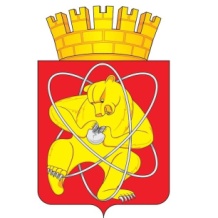 Муниципальное образование «Закрытое административно – территориальное образование  Железногорск Красноярского края»АДМИНИСТРАЦИЯ ЗАТО г. ЖЕЛЕЗНОГОРСКПОСТАНОВЛЕНИЕ09.12.2019                                                                                                                                           2484г. ЖелезногорскО внесении изменений в постановление Администрации ЗАТО г. Железногорск от 16.06.2017 № 1006 «Об утверждении Порядка предоставления субсидии на содержание сетей уличного освещения»В соответствии со статьей 78 Бюджетного кодекса Российской Федерации, Постановлением Правительства Российской Федерации от 06.09.2016 № 887 «Об общих требованиях к нормативным правовым актам, муниципальным правовым актам, регулирующим предоставление субсидий юридическим лицам (за исключением субсидий государственным (муниципальным) учреждениям), индивидуальным предпринимателям, а также физическим лицам - производителям товаров, работ, услуг»,  постановлением Администрации ЗАТО г. Железногорск от 06.11.2013 № 1758 «Об утверждении муниципальной программы «Развитие транспортной системы, содержание и благоустройство территории ЗАТО Железногорск», руководствуясь Уставом ЗАТО ЖелезногорскПОСТАНОВЛЯЮ:1. Внести в  постановление Администрации ЗАТО г. Железногорск от 16.06.2017 № 1006 «Об утверждении Порядка предоставления субсидии на содержание сетей уличного освещения» следующие изменения:1.1. Приложение № 1 к постановлению изложить в новой редакции согласно приложению к настоящему постановлению.2. Управлению делами Администрации ЗАТО г. Железногорск                      (Е.В. Андросова) довести настоящее постановление до сведения населения через газету «Город и горожане».3. Отделу общественных связей Администрации ЗАТО г. Железногорск (И.С. Пикалова) разместить настоящее постановление на официальном сайте муниципального образования «Закрытое административно-территориальное образование Железногорск Красноярского края» в информационно-телекоммуникационной сети «Интернет».4. Контроль над исполнением настоящего постановления возложить на первого заместителя Главы ЗАТО г. Железногорск по жилищно-коммунальному хозяйству С.Е. Пешкова.5. Настоящее постановление вступает в силу после его официального опубликования.Глава ЗАТО г. Железногорск                                                             И.Г. КуксинПриложение к постановлению АдминистрацииЗАТО г. Железногорск от  09.12.2019 № 2484Приложение № 1к постановлению Администрации ЗАТО г. Железногорскот 16.06.2017  № 1006Порядок предоставления субсидии на содержание сетей уличного освещения1. Порядок предоставления субсидии на содержание сетей уличного освещения разработан в соответствии со статьей 78 Бюджетного кодекса Российской Федерации, постановлением Правительства Российской Федерации от 06.09.2016 № 887 «Об общих требованиях к нормативным правовым актам, муниципальным правовым актам, регулирующим предоставление субсидии юридическим лицам (за исключением субсидий государственным (муниципальным) учреждениям), индивидуальным предпринимателям, а также физическим лицам - производителям товаров, работ, услуг», постановлением Администрации ЗАТО г. Железногорск от 06.11.2013 № 1758 «Об утверждении муниципальной программы «Развитие транспортной системы, содержание и благоустройство территории ЗАТО Железногорск».2. Субсидия, предусмотренная  Порядком, предоставляется в рамках реализации муниципальной программы «Развитие транспортной системы, содержание и благоустройство территории ЗАТО Железногорск» в целях возмещения затрат в связи с содержанием сетей уличного освещения, принадлежащих на праве хозяйственного ведения муниципальному предприятию «Горэлектросеть» (далее – получатель субсидии) согласно приложению №1  к настоящему порядку.3. Главным распорядителем средств бюджета ЗАТО Железногорск и получателем бюджетных средств, осуществляющим предоставление субсидии в пределах бюджетных ассигнований, предусмотренных в бюджете ЗАТО Железногорск на соответствующий финансовый год и плановый период, и лимитов бюджетных обязательств, утвержденных в установленном порядке на предоставление субсидии, является Администрация ЗАТО г. Железногорск.4. Субсидия предоставляется получателю субсидии при соблюдении им следующих условий:4.1. Осуществление отдельного учета затрат на цели, указанные в пункте 2 настоящего Порядка;4.2. Соблюдение требований, установленных пунктом 6 Порядка.4.3. Соблюдение регламента работ по содержанию сетей уличного освещения, находящихся в хозяйственном ведении МП «Горэлектросеть» согласно приложению № 2.5.  Предоставление субсидии осуществляется на основании Соглашения о предоставлении субсидии, заключаемого между Администрацией ЗАТО г.Железногорск и получателем субсидии, в соответствии с типовой формой, утвержденной распоряжением Финансового управления администрации ЗАТО г. Железногорск от 18.04.2017 № 17 .Дополнительно Соглашение должно содержать следующие условия:- установление показателей результативности и предоставление отчета о достижении значений показателей результативности.6. Получатель субсидии на первое число месяца, предшествующего месяцу, в котором планируется заключение Соглашения, должен соответствовать следующим требованиям:а) у получателя субсидии должна отсутствовать неисполненная обязанность по уплате налогов, сборов, страховых взносов, пеней, штрафов, процентов, подлежащих уплате в соответствии с законодательством Российской Федерации о налогах и сборах; б) у получателя субсидии должна отсутствовать просроченная задолженность по возврату в бюджет ЗАТО Железногорск субсидий, бюджетных инвестиций, предоставленных в том числе в соответствии с иными правовыми актами, и иная просроченная задолженность перед бюджетом ЗАТО Железногорск;в) получатель субсидии не должен находиться в процессе реорганизации, ликвидации, банкротства;г) получатель субсидии не должен являться иностранным юридическим лицом, а также российским юридическим лицом, в уставном (складочном) капитале которого доля участия иностранных юридических лиц, местом регистрации которых является государство или территория, включенные в утверждаемый Министерством финансов Российской Федерации перечень государств и территорий, предоставляющих льготный налоговый режим налогообложения и (или) не предусматривающих раскрытия и предоставления информации при проведении финансовых операций (офшорные зоны) в отношении таких юридических лиц, в совокупности превышает 50 процентов;д) получатель субсидии не должен получать средства из бюджета ЗАТО Железногорск в соответствии с иными нормативными правовыми актами, муниципальными правовыми актами на цели, указанные в пункте 2 Порядка;и) деятельность получателя субсидии не должна быть приостановлена в порядке, предусмотренном законодательством РФ.7. Для заключения Соглашения получатель субсидии представляет в Управление городского  хозяйства Администрации ЗАТО г. Железногорск (далее – Управление городского хозяйства) следующие документы:- заявление в произвольной форме о предоставлении субсидии;- справку Межрайонной ИФНС  России № 26 по Красноярскому краю об отсутствии задолженности по уплате налогов, сборов, страховых взносов, пеней, штрафов, процентов, подлежащих уплате в соответствии с законодательством Российской Федерации о налогах и сборах, срок исполнения по которым наступил в соответствии с законодательством Российской Федерации; - информацию МКУ «Централизованная бухгалтерия», действующего в рамках переданных полномочий по ведению бухгалтерского учета Администрации ЗАТО г. Железногорск, Комитета по управлению муниципальным имуществом Администрации ЗАТО г. Железногорск, МКУ «Управление имуществом, землепользования и землеустройства» об отсутствии просроченной задолженности по возврату в бюджет ЗАТО Железногорск субсидий, бюджетных инвестиций, предоставленных в том числе в соответствии с иными правовыми актами, и иная просроченная задолженность перед бюджетом ЗАТО Железногорск;- выписку из Единого государственного реестра юридических лиц, выданную не ранее 30 дней до дня подачи заявления о предоставлении субсидии;- информацию МКУ «Централизованная бухгалтерия», действующего в рамках переданных полномочий по ведению бухгалтерского учета Администрации ЗАТО г. Железногорск, что получатель субсидии  не получает средства из бюджета ЗАТО Железногорск в соответствии с иными муниципальными правовыми актами на цели, указанные в пункте 2 настоящего Порядка.Если получатель субсидии не предоставил по собственной инициативе указанные  документы, то Администрация ЗАТО г. Железногорск посредством межведомственного запроса, в том числе в электронной форме с использованием единой системы межведомственного электронного взаимодействия и подключаемых к ней региональных систем межведомственного электронного взаимодействия, запрашивает и получает их самостоятельно.8. Управление городского хозяйства в течение 3 рабочих дней со дня поступления документов, указанных в пункте 7 настоящего Порядка, рассматривает их и направляет в адрес получателя субсидии для подписания проект Соглашения в 2-х экземплярах, либо отказывает в заключении Соглашения. При получении проекта Соглашения, получатель субсидии в течение 2 рабочих дней подписывает и возвращает один экземпляр Соглашения в адрес Управления городского хозяйства.В случае отказа в заключении Соглашения, Управление городского хозяйства в течении 2 дней направляет уведомление заявителю с указанием основания для отказа.Основанием для отказа в заключении Соглашения является:а) непредставление или представление не в полном объеме документов, указанных в пункте 7 настоящего Порядка;б) представление документов, содержащих недостоверные сведения;в) несоответствие требованиям, предусмотренных пунктом 6 настоящего Порядка.Получатель субсидии в течение 2 рабочих дней с момента получения уведомления об отказе в заключении Соглашения вправе повторно направить в Администрацию ЗАТО г. Железногорск документы, указанные в пункте 7 настоящего Порядка, после устранения замечаний, явившихся основанием для принятия решения об отказе.9. Для предоставления субсидии получатель субсидии, с которым заключено Соглашение,  ежемесячно в срок до 20 числа месяца, следующего за отчетным (за декабрь текущего года, в срок до 20 января года, следующего за отчетным годом) предоставляет в Управление городского хозяйства отчет о направлениях затрат, на возмещение которых предоставляется субсидия, с приложением документов, подтверждающих фактически произведенные затраты, согласно приложению № 3 к настоящему порядку, и информацию о выполнении регламента работ по форме, установленной Соглашением.10. Управление городского хозяйства в течение 3 рабочих дней со дня получения документов, указанных в пункте 9 настоящего Порядка, осуществляет их проверку и направляет рекомендации Главе ЗАТО г. Железногорск, в целях принятия решения о предоставлении или отказе в предоставлении  субсидии. В случае отказа в предоставлении субсидии Управление городского хозяйства в течение 2 рабочих дней направляет получателю субсидии решение об отказе, которое оформляется письмом Администрации ЗАТО г. Железногорск.Основанием для принятия решения об отказе в предоставлении субсидии является:а) непредставление или представление не в полном объеме документов, указанных в пункте 9  настоящего Порядка;б) представление документов, содержащих недостоверные сведения.Получатель субсидии в течение 2 рабочих дней с момента получения уведомления об отказе в предоставлении субсидии вправе повторно направить в Администрацию ЗАТО г. Железногорск документы, указанные в пункте 9 настоящего Порядка, после устранения замечаний, явившихся основанием для принятия решения об отказе.Управление городского хозяйства в течение 5 рабочих дней с момента принятия решения о предоставлении субсидии направляет документы, указанные в пункте 9 настоящего Порядка в МКУ «Централизованная бухгалтерия», действующего в рамках переданных полномочий по ведению бухгалтерского учета Администрации ЗАТО г. Железногорск. Субсидия перечисляется на счет получателя субсидии не позднее 10 дней с момента принятия решения о предоставлении субсидии. 11. Размер субсидии рассчитывается по формуле:         С =  (С прямые затраты +НР) Х 1,18 (НДС), где:С прямые затраты = Сфот + Снач + С мат +С услуг + Срем+ Сналог+Самортиз,где:12. Предоставление субсидии осуществляется путем перечисления денежных средств в сроки определенные Соглашением, на расчетный счет получателя субсидии, указанный в Соглашении, открытый им в российской кредитной организации. 13. Эффективность предоставления субсидии оценивается Управлением городского хозяйства на основании отчетов получателя субсидии о достижении значений показателей результативности использования субсидии, по форме установленной Соглашением.Показатели результативности использования  субсидии установлены  приложением № 4 к настоящему Порядку.14.  Проверка соблюдения условий, целей и порядка предоставления субсидии получателем субсидии осуществляется Управлением городского хозяйства, Ревизионным отделом Финансового управления Администрации ЗАТО г. Железногорск, контрольно-ревизионной службой Совета депутатов ЗАТО г. Железногорск в пределах установленных полномочий в соответствии с  действующим законодательством.  15. Мерой ответственности за нарушение условий, целей и порядка предоставления субсидии является возврат субсидии в бюджет ЗАТО Железногорск в соответствии с действующим законодательством в следующих случаях:а) установления факта нарушения получателем субсидии условий их предоставления, предусмотренных пунктом 4 Порядка;б) установления факта предоставления получателем субсидии недостоверных сведений, содержащихся в документах, представленных им для получения субсидии;в) установления факта нецелевого использования полученной субсидии;г) установления факта недостижения показателей результативности использования субсидии.16. Возврат субсидии осуществляется получателем субсидии:16.1. В случае не использования субсидии в отчетном финансовом году, до 1 марта текущего года на лицевой счет администратора доходов бюджета - Администрации ЗАТО г. Железногорск, открытый в  Управлении Федерального казначейства по Красноярскому краю;16.2. В случае нарушения условий, целей и порядка установленных  при предоставлении субсидии, в 10-дневный срок с момента уведомления получателя субсидии о необходимости возврата перечисленных сумм субсидии:- за счет средств бюджета текущего финансового года на лицевой счет получателя бюджетных средств - Администрации ЗАТО г. Железногорск, открытый в Управлении Федерального казначейства по Красноярскому краю. - за счет средств бюджета предшествующих лет на лицевой счет администратора доходов бюджета ЗАТО Железногорск - Администрации ЗАТО г. Железногорск, открытый в Управлении Федерального казначейства по Красноярскому краю. 17. Условия Соглашения  о предоставлении субсидии изменяются, в том числе на основании информации и предложений, направленных получателем субсидии в соответствии с условиями Соглашения, включая уменьшение размера субсидии, а также увеличение размера субсидии при наличии неиспользованных лимитов бюджетных обязательств, указанных в Соглашении, и при условии предоставления получателем субсидии информации, содержащей финансово-экономическое обоснование данного изменения.При внесении изменений в Соглашение или его расторжении, между Администрацией ЗАТО г. Железногорск и получателем субсидии заключается дополнительное соглашение к Соглашению.Приложение №1к Порядку предоставления субсидии на содержание сетей уличного освещенияПереченьсетей уличного освещения, принадлежащих на праве хозяйственного ведения муниципальному предприятию «Горэлектросеть»Приложение № 2к Порядку предоставления субсидии на содержание сетей уличного освещенияРегламент работ и услуг по содержанию сетей уличного освещения, принадлежащих на праве хозяйственного ведения муниципальному предприятию «Горэлектросеть»Приложение № 3к Порядку предоставления субсидии на содержание прочих объектов благоустройства и сетей уличного освещения ОТЧЕТ
о направлениях затрат(фактические затраты  на содержание уличного освещения)за ___________ 20___ годаМППриложение № 4к Порядку предоставления субсидии на содержание  уличного освещения Показатели результативности(содержание уличного освещения)С субсидия из бюджета;С прямые затраты.   прямые затраты – затраты фактически произведенные по содержанию сетей уличного освещенияНР               накладные расходы, рассчитанные в соответствии с учетной политикой получателя субсидии, отнесенные на расходы по содержанию сетей уличного освещенияСфот оплата труда работников, непосредственно участвующих в процессе содержания сетей уличного освещения, в соответствии с  утвержденным штатным расписаниемСначрасходы на обязательное пенсионное страхование, на обязательное социальное страхование на случай временной нетрудоспособности и в связи с материнством, обязательное медицинское страхование, обязательное социальное страхование от несчастных случаев на производстве и профессиональных заболеваний, начисленные на указанные суммы расходов на оплату трудаС матматериальные затраты, направленные на содержание сетей уличного освещенияСуслугуслуги, связанные с содержанием сетей уличного освещения, в соответствии с заключенными договорами и оказанные подразделениями муниципального предприятияСрем            текущий ремонт сетей уличного освещения, сформированные по каждому объекту в соответствии с заключенными договорами, сметами, локально-сметными расчетамиСналогналоги и обязательные платежи в бюджет  в отношении сетей уличного освещенияС амортизсуммы начисленной амортизации по основным средствам, относящимся к сетям уличного освещенияN п/пНаименованиеМестонахождениеКоличество1Внутриквартальное наружное освещение РТП-161 от ж/д N 48 до ж/д N 54а по ул. ШкольнаяКрасноярский край, ЗАТО Железногорск, ул. Школьная от ж/д 48 до ж/д 54а390,00 м2Наружное освещение территории нежилого здания по ул. Спортивная, 1Красноярский край, ЗАТО Железногорск, пос. Новый Путь381,25 м3Сооружение - сети наружного освещенияКрасноярский край, ЗАТО Железногорск, г. Железногорск, в районе пр-кта Курчатова, 61315,00 м4Наружное освещениеКрасноярский край, ЗАТО Железногорск, г. Железногорск, от ТП-240 по проспекту Ленинградский от ГВС до ул. Южная3180,00 м5Сооружение электроэнергетики - наружное освещение (наружное освещение от трансформаторной подстанции ТП-376 ул. Верхняя Саянская, 24а)Красноярский край, ЗАТО Железногорск, г. Железногорск, наружное освещение от трансформаторной подстанции ТП-376 ул. Верхняя Саянская, 24а1384,00 м6Наружное освещение (наружное освещение от щита ЯОУ трансформаторной подстанции ТП-377 Горный проезд, 2а)Красноярский край, ЗАТО Железногорск, г. Железногорск, наружное освещение от щита ЯОУ трансформаторной подстанции ТП-377 Горный проезд, 2а1469,00 м7Уличное освещениеКрасноярский край, ЗАТО Железногорск, г. Железногорск, от ТП-154 по ул. Парковая, 1/1, до нежилого дома по ул. Свердлова, 1б640,00 м8Наружное освещение елки здания стр. N 48/3Красноярский край, ЗАТО Железногорск, г. Железногорск400,00 м9ТП-78 Наружное освещениеКрасноярский край, ЗАТО Железногорск, г. Железногорск, улица Матросова, Южная6042,00 м10Наружное освещение с КТП-322Красноярский край, ЗАТО Железногорск, пос. Тартат, от КТП-322 в районе ж/дома по ул. Вокзальная, 20 - ул. Вокзальная, ул. Больничная, ул. Станционная950,00 м11Наружное освещение с КТП-324Красноярский край, ЗАТО Железногорск, пос. Тартат, от КТП-324 в районе ж/домов по ул. Путейская, 17 и 21 - ул. Путейская530,00 м12Наружное освещение с КТП-323Красноярский край, ЗАТО Железногорск, пос. Тартат, от КТП-323 в районе ж/дома по ул. Береговая, 63 - ул. Куйбышева, ул. Западная, ул. Береговая2960,00 м13Наружное освещение с ТП-18Красноярский край, ЗАТО Железногорск, г. Железногорск, от ТП-18 по ул. Комсомольская, 18а - ул. Пушкина, ул. Комсомольская, ул. Горького2120,00 м14Наружное освещение с ТП-20Красноярский край, ЗАТО Железногорск, г. Железногорск, от ТП-20 по ул. Пирогова, 1б - ул. Пирогова, ул. Павлова, ул. Кирова2220,00 м15Наружное освещение с ТП-59Красноярский край, ЗАТО Железногорск, г. Железногорск, от ТП-59 по ул. Решетнева, 13а - ул. Решетнева, ул. Ленина1060,00 м16Наружное освещение с ТП-10Красноярский край, ЗАТО Железногорск, г. Железногорск, от ТП-10 по ул. Советская, 13а - ул. Красноярская, ул. Советская, ул. Парковая, ул. Ленина2451,00 м17Наружное освещение с РТП-2Красноярский край, ЗАТО Железногорск, г. Железногорск, от РТП-2 по ул. Андреева, 13а - ул. XXII Партсъезда395,00 м18Наружное освещение площади ЛенинаКрасноярский край, ЗАТО Железногорск, г. Железногорск, от РТП-2 по ул. Андреева, 13а - площадь Ленина90,00 м19Наружное освещение с ТП-5Красноярский край, ЗАТО Железногорск, г. Железногорск, от ТП-5 по ул. Советской Армии, 21б - ул. Советской Армии835,00 м20Наружное освещение с ТП-19Красноярский край, ЗАТО Железногорск, г. Железногорск, от ТП-19 по ул. Комсомольская, 34а - ул. Комсомольская610,00 м21Наружное освещение с ТП-57Красноярский край, ЗАТО Железногорск, г. Железногорск, от ТП-57 по ул. Комсомольская, 50а - ул. Комсомольская780,00 м22Наружное освещение с ТП-91Красноярский край, ЗАТО Железногорск, г. Железногорск, от ТП-91 по ул. Свердлова, 66/1 - ул. Пушкина, ул. Свердлова, ул. Северная195,00 м23Наружное освещение с ТП-47Красноярский край, ЗАТО Железногорск, г. Железногорск, от ТП-47 по ул. Школьная, 53б - ул. Школьная, ул. Чапаева, ул. Решетнева855,00 м24ТП-45 Наружное освещениеКрасноярский край, ЗАТО Железногорск, со стороны городского пляжа в месте расположения дамбы925,00 м25Наружное освещение с ТП-46Красноярский край, ЗАТО Железногорск, г. Железногорск, от ТП-46 по ул. Красноярская, 7 - ул. Красноярская690,00 м26Наружное освещение с ТП-6Красноярский край, ЗАТО Железногорск, г. Железногорск, от ТП-6 по ул. Школьная, 31а - Пионерский проезд450,00 м27Наружное освещение с ТП-27Красноярский край, ЗАТО Железногорск, г. Железногорск, от ТП-27 по ул. Школьная, 32а - ул. Школьная, ул. Октябрьская1735,00 м28ТП-90 Наружное освещениеКрасноярский край, ЗАТО Железногорск, г. Железногорск улиц Матросова, Южная3850,00 м29Наружное освещение с ТП-7Красноярский край, ЗАТО Железногорск, г. Железногорск, от ТП-7 по ул. Ленина, 19а - ул. Ленина, ул. XXII Партсъезда550,00 м30Наружное освещение с ТП-14Красноярский край, ЗАТО Железногорск, г. Железногорск, от ТП-14 по ул. Ленина, 5а - ул. Свердлова, ул. Ленина1340,00 м31Наружное освещение с ТП-28Красноярский край, ЗАТО Железногорск, г. Железногорск, от ТП-28 по ул. Октябрьская, 36а - ул. Октябрьская, ул. Свердлова1030,00 м32Наружное освещение с ТП-33Красноярский край, ЗАТО Железногорск, г. Железногорск, от ТП-33 по ул. Ленина, 63б - ул. Ленина785,00 м33РТП-39 Наружное освещениеКрасноярский край, ЗАТО Железногорск, Свердлова, 401150,00 м34Наружное освещение с РТП-43Красноярский край, ЗАТО Железногорск, г. Железногорск, от РТП-43 по ул. Андреева, 26в - ул. Комсомольская, ул. Горького, ул. Андреева, Комсомольский проезд1783,00 м35Наружное освещение с ТП-49Красноярский край, ЗАТО Железногорск, г. Железногорск, от ТП-49 по ул. Ленина, 55б - ул. Ленина, ул. Свердлова, ул. Григорьева1316,00 м36Наружное освещение с ТП-56Красноярский край, ЗАТО Железногорск, г. Железногорск, от ТП-56 по ул. Свердлова, 37г - ул. Свердлова1595,00 м37ТП-60 Наружное освещениеКрасноярский край, ЗАТО Железногорск, Свердлова, м-н "1000 мелочей"875,00 м38ТП-71 Наружное освещениеКрасноярский край, ЗАТО Железногорск, Октябрьская, 401275,00 м39Наружное освещение с ТП-74Красноярский край, ЗАТО Железногорск, г. Железногорск, от ТП-74 по ул. Андреева, 33б - ул. Крупской, ул. Кирова, ул. Андреева2049,00 м40Наружное освещение с ТП-92Красноярский край, ЗАТО Железногорск, г. Железногорск, от ТП-92 по ул. Молодежная, 13в - ул. Молодежная795,00 м41Наружное освещение с ТП-93Красноярский край, ЗАТО Железногорск, г. Железногорск, от ТП-93 по ул. Молодежная, 9в - ул. Молодежная360,00 м42Наружное освещение с ТП-97Красноярский край, ЗАТО Железногорск, г. Железногорск, от ТП-97 по ул. Молодежная, 5а - ул. Молодежная, пр. Курчатова2300,00 м43Наружное освещение с ТП-106Красноярский край, ЗАТО Железногорск, г. Железногорск, от ТП-106 по Центральному проезду, 5а - Центральный проезд580,00 м44Наружное освещение с ТП-48Красноярский край, ЗАТО Железногорск, г. Железногорск, от ТП-48 по ул. Ленина, 44б - ул. Маяковского895,00 м45Наружное освещение с ТП-69Красноярский край, ЗАТО Железногорск, г. Железногорск, от ТП-69 по ул. Комсомольская, 31а - ул. Маяковского, ул. Свердлова455,00 м46Наружное освещение с РТП-70Красноярский край, ЗАТО Железногорск, г. Железногорск, от РТП-70 по ул. Кирова, 10б - ул. Кирова, ул. Октябрьская2465,00 м47Наружное освещение с ТП-80Красноярский край, ЗАТО Железногорск, г. Железногорск, от ТП-80 по ул. Кирова, 4б - ул. Кирова, ул. Советская, ул. Свердлова1549,00 м48ТП-105 Наружное освещениеКрасноярский край, ЗАТО Железногорск, Курчатова, 281310,00 м49Наружное освещение с ТП-109Красноярский край, ЗАТО Железногорск, г. Железногорск, от ТП-109 по ул. Королева, 14а - ул. Королева, ул. Восточная1770,00 м50Наружное освещение с ТП-319Красноярский край, ЗАТО Железногорск, г. Железногорск, от ТП-319 по Поселковый проезд, 20а - Поселковый проезд, ул. Калинина, ул. Поселковая, ул. Белорусская, ул. Красноярская2433,00 м51Наружное освещение с ТП-289Красноярский край, ЗАТО Железногорск, г. Железногорск, от ТП-289 по ул. Загородная, 4б - ул. Загородная300,00 м52Наружное освещение с ТП-144Красноярский край, ЗАТО Железногорск, г. Железногорск, от помещения 1 ТП-144 по ул. Восточная, 37б - ул. Восточная1860,00 м53Наружное освещение с КТП-173Красноярский край, ЗАТО Железногорск, г. Железногорск, от КТП-173 в районе ж/дома по ул. Челюскинцев, 14 - ул. Челюскинцев, ул. Госпитальная, ул. Таежная1150,00 м54Наружное освещение с КТП-174Красноярский край, ЗАТО Железногорск, г. Железногорск, от КТП-174 в районе ж/дома по ул. Мичурина, 25 - ул. Белорусская, ул. Госпитальная, ул. Щетинкина, ул. Мичурина2799,00 м55Наружное освещение с ТП-311Красноярский край, ЗАТО Железногорск, г. Железногорск, от ТП-311 по ул. Таежная, 54а - ул. Толстого300,00 м56Наружное освещение с ТП-313Красноярский край, ЗАТО Железногорск, г. Железногорск, от ТП-313 по ул. Белорусская, 30г - ул. Белорусская, ул. Толстого, ул. Таежная1420,00 м57Наружное освещение с ТП-128Красноярский край, ЗАТО Железногорск, г. Железногорск, от ТП-128 по ул. Горького, 56в - освещение территории, относящейся объекту по ул. Горького, 561385,00 м58Наружное освещение с ТП-110Красноярский край, ЗАТО Железногорск, г. Железногорск, от ТП-110 по ул. Восточная, 21а - ул. Восточная, ул. Королева625,00 м59Наружное освещение с ТП-239Красноярский край, ЗАТО Железногорск, г. Железногорск, от ТП-239 по ул. Восточная, 2а/1 - ул. Восточная1380,00 м60Наружное освещение с ТП-4Красноярский край, ЗАТО Железногорск, г. Железногорск, от ТП-4 по ул. Ленина, 25б - ул. Ленина, ул. Андреева1745,00 м61Наружное освещение с ТП-41Красноярский край, ЗАТО Железногорск, г. Железногорск, от ТП-41 по ул. Чапаева, 13а - ул. Андреева, ул. Свердлова, ул. Чапаева1451,00 м62Наружное освещение с ТП-115Красноярский край, ЗАТО Железногорск, г. Железногорск, от ТП-115 по ул. Восточная, 29а - ул. Восточная160,00 м63Наружное освещение с ТП-112Красноярский край, ЗАТО Железногорск, г. Железногорск, от ТП-112 по ул. Восточная, 13а - ул. Восточная1300,00 м64Наружное освещение с ТП-130Красноярский край, ЗАТО Железногорск, г. Железногорск, от ТП-130 по Центральному проезду, 10б - Центральный проезд670,00 м65Наружное освещение с ТП-158Красноярский край, ЗАТО Железногорск, г. Железногорск, от ТП-158 по ул. Королева, 7б - внутриквартальное освещение1135,00 м66Наружное освещение с ТП-139Красноярский край, ЗАТО Железногорск, г. Железногорск, от ТП-139 по пр. Курчатова, 54б - пр. Курчатова2010,00 м67РТП-161 Наружное освещениеКрасноярский край, ЗАТО Железногорск, Школьная, 50445,00 м68Наружное освещение с ТП-171Красноярский край, ЗАТО Железногорск, г. Железногорск, от ТП-171 по ул. Восточная, 22б - ул. Восточная, ул. Королева200,00 м69Наружное освещение с ТП-156Красноярский край, ЗАТО Железногорск, г. Железногорск, от ТП-156 по ул. Саянская, 7в - ул. Саянская, ул. Восточная1970,00 м70Наружное освещение с ТП-118Красноярский край, ЗАТО Железногорск, г. Железногорск, от ТП-118 по ул. Саянская, 13а - ул. Саянская1120,00 м71ТП-161 Наружное освещениеКрасноярский край, ЗАТО Железногорск, г. Железногорск, Школьная, 50585,00 м72Наружное освещение с ТП-182Красноярский край, ЗАТО Железногорск, г. Железногорск, от ТП-182 по пр. Ленинградский, 1а - пр. Ленинградский, ул. 60 лет ВЛКСМ1375,00 м73Наружное освещение с ТП-180Красноярский край, ЗАТО Железногорск, г. Железногорск, от ТП-180 по ул. Восточная, 18г - ул. Восточная518,00 м74Наружное освещение с ТП-107Красноярский край, ЗАТО Железногорск, г. Железногорск, от ТП-107 по пр. Курчатова, 30а - пр. Курчатова1306,00 м75Наружное освещение с ТП-122Красноярский край, ЗАТО Железногорск, г. Железногорск, от ТП-122 по пр. Курчатова, 66а - пр. Курчатова, ул. Саянская2350,00 м76ТП-188 Наружное освещениеКрасноярский край, ЗАТО Железногорск, г. Железногорск, Курчатова, 56730,00 м77ТП-188 Наружное освещениеКрасноярский край, ЗАТО Железногорск, г. Железногорск, Курчатова, 562435,00 м78ТП-192 Наружное освещениеКрасноярский край, ЗАТО Железногорск, г. Железногорск, 60 лет ВЛКСМ,18,  школа N 1001181,00 м79ТП-190 Наружное освещениеКрасноярский край, ЗАТО Железногорск, г. Железногорск, Ленинградский пр., 31540,00 м80Сооружение (наружные сети освещения оздоровительного лагеря "Орбита" от трансформаторной подстанции ТП-187)Красноярский край, ЗАТО Железногорск, наружные сети освещения оздоровительного лагеря "Орбита" от трансформаторной подстанции ТП-1872100,00 м81Наружное освещение с ТП-183Красноярский край, ЗАТО Железногорск, г. Железногорск, от ТП-183 по ул. 60 лет ВЛКСМ, 4а - ул. 60 лет ВЛКСМ1020,00 м82Наружное освещение с ТП-191Красноярский край, ЗАТО Железногорск, г. Железногорск, от ТП-191 по пр. Ленинградский, 27б - пр. Ленинградский880,00 м83Наружное освещение с ТП-198 (уличное освещение школы 103)Красноярский край, ЗАТО Железногорск, г. Железногорск, от ТП-198 по ул. 60 лет ВЛКСМ, 44а - территория школы 103701,00 м84Наружное освещение с ТП-199 (кабель освещения улицы 108)Красноярский край, ЗАТО Железногорск, г. Железногорск, от ТП-199 по Юбилейный проезд, 8а - ул. 60 лет ВЛКСМ, проезд Мира3150,00 м85Наружное освещение с ТП-35Красноярский край, ЗАТО Железногорск, г. Железногорск, от ТП-35 по ул. Советской Армии, 8а - ул. Советской Армии253,00 м86Наружное освещение с ТП-193Красноярский край, ЗАТО Железногорск, г. Железногорск, от ТП-193 по ул. 60 лет ВЛКСМ, 28а - "Аллея ветеранов войны" по ул. 60 лет ВЛКСМ528,00 м87Наружное освещение с ТП-197Красноярский край, ЗАТО Железногорск, г. Железногорск, от ТП-197 по пр. Ленинградский, 41б - пр. Ленинградский, проезд Мира, проезд Юбилейный2370,00 м88ТП-280 Наружное освещениеКрасноярский край, ЗАТО Железногорск, г. Железногорск, 4-й мик-н, Мира, 25290,00 м89Наружное освещение с ТП-317Красноярский край, ЗАТО Железногорск, г. Железногорск от ТП-317 по ул. Поселковая, 45б - ул. Поселковая690,00 м90Наружное освещение ул. Енисейская с ТП-421Красноярский край, ЗАТО Железногорск, г. Железногорск, от ТП-421, ул. Первомайская, 3А до опоры освещения № 51, ул. Енисейская, до опоры освещения № 1; от  опоры освещения № 51, ул. Енисейская, ул. Красноярская, до опоры освещения № 883390 м91Наружное освещение с ТП-510 ул. КрасноярскаяКрасноярский край, ЗАТО Железногорск, г. Железногорск, ул. Красноярская от ТП -510 до опор освещения № 8303,9 м92Наружное освещение с РТП-181Красноярский край, ЗАТО Железногорск, г. Железногорск, от РТП-181 по пр. Ленинградский, 13б - пр. Ленинградский1560,00 м93Наружное освещение от ТП-280, ТП-281Красноярский край, ЗАТО Железногорск, г. Железногорск, от ТП-208 по проезду Мира, 25б, от ТП-281 по пр-кту Ленинградский, 65б532,00 м94Наружное освещение с ТП-310Красноярский край, ЗАТО Железногорск, г. Железногорск, от ТП-310 по ул. Толстого, 3б - ул. Толстого, ул. Шевченко892,00 м95ТП-178 Наружное освещениеКрасноярский край, ЗАТО Железногорск, г. Железногорск, Спорткомплекс "Радуга"229,00 м96Наружное освещение с ТП-266Красноярский край, ЗАТО Железногорск, г. Железногорск, от ТП-266 по ул. Павлова, 8б - ул. Павлова (больничный городок)700,00 м97Наружное освещение с ТП-267Красноярский край, ЗАТО Железногорск, г. Железногорск, от ТП-267 по ул. Павлова, 12а - ул. Павлова (больничный городок)400,00 м98Электроснабжение площадки для проведения праздничных мероприятийКрасноярский край, ЗАТО Железногорск, г. Железногорск205,00 м99Электроосвещение площадки для проведения праздничных мероприятийКрасноярский край, ЗАТО Железногорск, г. Железногорск275,00 м100ТП-328 Наружное освещениеКрасноярский край, ЗАТО Железногорск, п. Тартат0,00 м101Наружное освещение в районе пр. Мира, д. 25, д. 23, д. 17Красноярский край, ЗАТО Железногорск, г. Железногорск, примерно 25 м на запад от многоквартирного жилого дома проезд Мира, 25380,00 м102Праздничная иллюминация по пр-ту КурчатоваКрасноярский край, ЗАТО Железногорск, г. Железногорск, ул. Восточная, 18103Оборудование наружного освещения с ТП-224Красноярский край, ЗАТО Железногорск, г. Железногорск, пос. Новый Путь, ул. Дружбы, в районе жилого дома 1а104Комплект светотехнического оборудования новогодней иллюминации елейКрасноярский край, ЗАТО Железногорск, г. ЖелезногорскШар подвесной 50 светодиодный, диаметром 250 мм - 67 шт., провод БПВЛ 1 - 2, 5 - 100 п.м., лента ХБ - 100 п.м., трос диаметром 6 мм - 100 п.м.105Автомат световых эффектов (елка)Красноярский край, ЗАТО Железногорск, г. Железногорск, ул. Восточная, 181 шт.106Автомат световых эффектовКрасноярский край, ЗАТО Железногорск, г. Железногорск, ул. Восточная, 181 шт.107Автомат световых эффектовКрасноярский край, ЗАТО Железногорск, г. Железногорск, ул. Восточная, 181 шт.108Автомат световых эффектовКрасноярский край, ЗАТО Железногорск, г. Железногорск, ул. Восточная, 18ЗИП 60.0-3-СЛ2 шт.109Электроснабжение елки здания стр. N 48/3Красноярский край, ЗАТО Железногорск, г. Железногорск160,00 м110Оборудование наружного освещения с КТП-51-2-4Красноярский край, ЗАТО Железногорск, г. Железногорск, дер. ШивераШкаф учета и управления, воздушно-кабельная линия СИП (4 x 25) L = 1050 м, светильники светодиодные уличные BL-SL-84 28 шт.111Наружное освещение с ТП-219ГКрасноярский край, ЗАТО Железногорск, п. Новый Путь, наружное освещение с ТП-219 по ул. Водная, 12 - ул. Майская, СадоваяСветильник светодиодный BL-SL-84 - 28 шт., воздушно-кабельная линия СИП 4 x 25 – 1050 м, шкаф управления - 1 шт.112Оборудование наружного освещения с КТП-357Красноярский край, ЗАТО Железногорск, пос. Новый Путь, ул. Мичурина, Садовая113Прожектор светодиодный LWW-2-72-RGBКрасноярский край, ЗАТО Железногорск, г. Железногорск1 шт.114Стенд "Железногорск"Красноярский край, ЗАТО Железногорск, г. Железногорск, пр. Курчатова1 шт.115Шкаф уличного освещения ШОУ 100А (Д3НВА)Красноярский край, ЗАТО Железногорск, г. Железногорск3 шт.116Шкаф уличного освещения ШОУ 50AIP54 (ДЗНВА) з/н 28272160500548Красноярский край, ЗАТО Железногорск, г. Железногорск1 шт.117Нежилое сооружение - линия освещения пешеходной дорожки пос. Подгорный - КПП4Красноярский край, ЗАТО Железногорск, пос. Подгорный725,00 м118Кабельная линия 0,4 кВ от РТП-2Красноярский край, ЗАТО Железногорск, г. Железногорск, от РТП-2 по ул. Андреева, 13а до ж/домов по ул. Ленина, 26, 28, 30, XXII Партсъезда, 12, 14, 16, ул. Андреева, 9, 11, 131250,00 м119Сеть освещенияКрасноярский край, ЗАТО Железногорск, оздоровительный лагерь "Взлет"2571,00 м120Кабельная линия 0,4 кВ от ТП-157 до ВРУ фонтанаКрасноярский край, ЗАТО Железногорск, г. Железногорск, в районе жилого дома по ул. Королева, 4195,00 м121Электроснабжение наружных сетей спортивного двора МОУ СОШ N 90Красноярский край, ЗАТО Железногорск, г. Железногорск, в районе нежилого здания по пр. Ленинградский, 77331,00 м122Нежилое сооружение - электроснабжение управления наружным освещением ж/дома по пр-кту Ленинградский, 18, от трансформаторной подстанции ТП-308 (ТП-308 Наружное освещение)Красноярский край, ЗАТО Железногорск, г. Железногорск151,00 м123Сети наружного освещения от трансформаторной подстанции РТП-13Красноярский край, ЗАТО Железногорск, пос. Подгорный2582,00 м124Сети наружного освещения от трансформаторной подстанции РТП-15Красноярский край, ЗАТО Железногорск, пос. Подгорный589,00 м125Сети наружного освещения от трансформаторной подстанции РТП-17Красноярский край, ЗАТО Железногорск, пос. Подгорный404,00 м126Сети наружного освещения от трансформаторной подстанции РТП-21Красноярский край, ЗАТО Железногорск, пос. Подгорный204,00 м127Сети наружного освещения от трансформаторной подстанции РТП-28Красноярский край, ЗАТО Железногорск, пос. Подгорный2270,00 м128Сети наружного освещения оздоровительного лагеря спортивного комплекса "Факел" от трансформаторной подстанции ТП-29Красноярский край, ЗАТО Железногорск, пос. Подгорный1300,00 м129Объект светофорного регулирования на перекрестке улиц Советская – Советской АрмииКрасноярский край, ЗАТО Железногорск, г. Железногорск, в районе жилого дома ул. Советская,2Шкаф управления – 1 шт.Светофор транспортный-12 шт.Кабель – 310 м.130Кабельные линии с объектом светофорного регулирования на  перекресток улиц Ленина - СоветскаяКрасноярский край, ЗАТО Железногорск, г. ЖелезногорскСтойки -4 шт. Светофор -12 шт. Кабель - 311 м.131Кабельные линии с объектом светофорного регулирования на перекрестке улиц Советская  - Свердлова Красноярский край, ЗАТО Железногорск, г. ЖелезногорскШкаф управления – 1 шт.Стойки -4 шт. Светофор транспортный-12 шт. Кабель - 304 м.132Кабельные линии с объектом светофорного регулирования на перекрестке  улиц Кирова – Советская – КурчатоваКрасноярский край, ЗАТО Железногорск, г. Железногорск, в районе жилого дома ул. Советская, 34Шкаф управления – 1 шт.Стойки -5 шт. Светофор транспортный – 7 шт.Светофор пешеходный – 2 шт.Кабель – 470 м.133Кабельные линии с объектом светофорного регулирования на перекрестке улиц Ленина - Решетнева Красноярский край, ЗАТО Железногорск, г. Железногорск, в районе жилого дома ул. Ленина , 51Шкаф управления – 1 шт.Стойки - 12 шт. Светофор транспортный – 14 шт.Светофор пешеходный – 10 шт.Кабель  - 966 м.134Кабельные линии с объектом светофорного регулирования на перекрестке улиц Школьная - РешетневаКрасноярский край, ЗАТО Железногорск, г. Железногорск, в районе жилого дома ул. Школьная, 69Шкаф управления – 1 шт. Светофор транспортный – 6 шт.Светофор пешеходный – 4 шт.Кабель  - 220 м.135Кабельные линии с объектом светофорного регулирования на перекрестке улиц Школьная - АндрееваКрасноярский край, ЗАТО Железногорск, г. Железногорск, в районе жилого дома ул. Андреева, 4Шкаф управления – 1 шт. Светофор – 12 шт.Светофор пешеходный – 10 шт.Стойки - 13 шт. Кабель  - 560 м.136Кабельные линии 0,4 кВ от трансформаторной подстанции № 33 по ул. Ленина, 63Б до светофоров на перекрестке улиц Ленина - Северная Красноярский край, ЗАТО Железногорск, г. Железногорск, в районе жилого дома по ул. Ленина, 65372,00 м137Кабельные линии 0,4 кВ от электрощитовой жилого дома по пр. Курчатова, 38 до светофоров на перекрестке улиц Курчатова - КоролеваКрасноярский край, ЗАТО Железногорск, г. Железногорск, в районе жилого дома по пр. Курчатова, 38200,20 м138Кабельные линии 0,4 кВ от электрощитовой жилого дома по ул. Свердлова, 28 до светофоров на перекрестке улиц Свердлова - АндрееваКрасноярский край, ЗАТО Железногорск, г. Железногорск, в районе жилого дома по ул. Свердлова, 28315,50 м139Объект светового регулирования на  перекрестке улиц Ленина - АндрееваКрасноярский край, ЗАТО Железногорск, г. Железногорск, в районе жилого дома по ул. Ленина, 30434,00 м140Сооружение дорожного транспорта (световая сигнализация пр. Курчатова – ул. Молодежная) Красноярский край, ЗАТО Железногорск, г. Железногорск, в районе жилого дома по пр. Курчатова, 2 206,00 м141Кабельные линии электропередачи классом напряжения 0,4 кВ, расположенные  по адресу ул. Красноярская- Поселковый проездКрасноярский край, ЗАТО Железногорск, г. Железногорск, от ТП 531, расположенной в 2 м по направлению на северо-запад от здания по ул. Красноярская, 80/5 до перекрестка ул. Красноярская и Поселковый проезд302,00 м142Светофорный объект (Бесхозяйный объект)Красноярский край, ЗАТО Железногорск, г. Железногорск. в районе нежилого здания по пр. Ленинградский, 1БСтойки - 6 шт. Секций - 14 шт. Кабель  - 800 м.143Сеть электроснабжения. Наружное освещение П- 10Красноярский край, ЗАТО Железногорск, г. Железногорск, от опоры П – 10 до опоры в районе здания по ул. Южная, 48Воздушная прокладка – провод Ф-25, подземная прокладка – кабель ААБ (3*16+1*10)№Наименование работ, услугКоличество  оборудованияПериодичностьСрок выполнения работ1Осмотр светильников с лампами ДРЛ, люминесцентными3600 шт.2 раза в годс 1 января по 31 декабря2Замена ламп ДРЛ, люминесцентных3600 шт.1 раз в год по мере необходимостис 1 января по 31 декабря3Очистка сетей от веток и набросов20 шт.1 раз в год, по мере необходимостис 1 января по 31 декабря4Осмотр шкаф и пультов телемеханического управления (далее ТУ)124 шт.4 раза в годс 1 января по 31 декабря5Техническое обслуживание пультов ТУ124 шт.1 раз в месяцс 1 января по 31 декабря6Техническое обслуживание исполнительных пунктов телемеханического управления124 шт.1 раз в месяцс 1 января по 31 декабря7Проверка состояния работы освещения в вечернее время и оформление листа обхода49 000 м1 раз в месяцс 1 января по 31 декабря8Осмотр светильников с люминесцентными лампами закрытого типа200 шт.1 раз в годс 1 января по 31 декабря9Низовой осмотр воздушных линий32125 м1 раз в месяцс 1 января по 31 декабря10Проверка состояния и крепления дверок, замков в железобетонных и металлических опорах2177 шт.1 раз в месяцс 1 января по 31 декабря11Проверка сопротивления изоляции кабельных линий с помощью мегаомметра111 090 м.3 раза в годс 1 января по 31 декабря12Техническое обслуживание шкафа учета электрической энергии124 шт.1 раз в годс 1 января по 31 декабря13Техническое обслуживание кронштейнов (однорожковых, 2-3х рожковых, 3-4х рожковых, 5 рожковых)525 шт.1 раз  в годс 1 января по 31 декабря14Уборка снега от опор, шкафов управления наружной установки2625 шт.1 раз в годс 1 января по 31 марта; с 1 октября по 31 декабря15Внешний осмотр счетчиков, снятие показаний счетчиков, запись показаний124 шт.1 раз в месяцс 1 января по 31 декабря16Регулировка реле времени124 шт.4 раза в месяцс 1 января по 31 декабря17Замер уровня напряжения в сети124 шт.1 раз в годс 1 января по 31 декабря18Регулировка тарификации счетчика124 шт.1 раз в годс 1 января по 31 декабря19Замена фотореле50 шт.1 раз в год, по заявкес 1 января по 31 декабря20Замена сбитых опор20 шт.1 раз в годс 1 января по 31 декабря21Сопровождение проведения массовых мероприятий1 подключение1 раз в месяцс 1 января по 31 декабря22Текущий ремонт светильников с лампами ДРЛ и люминесцентными3600 шт.1 раз в годс 1 января по 31 декабря23Текущий ремонт воздушных линий2500 м1 раз в годс 1 января по 31 декабря24Перетяжка 3-4 проводной линии с креплением на опорах2500 м1 раз в годс 1 января по 31 декабря25Текущий ремонт опор (деревянных, железобетонных, металлических)2625 шт.1 раз в годс 1 января по 31 декабря26Текущий ремонт кабельных линий.36500 м1 раз в годс 1 января по 31 декабря27Определение мест повреждений  кабельных линий1 000 повреждение1 раз в годс 1 января по 31 декабря28Устранение повреждений кабельных линий1 000 повреждение1 раз в годс 1 января по 31 декабря30Ремонт клеммного ящика870 шт.1 раз в годс 1 января по 31 декабря31Техническое обслуживание и ремонт объектов новогодней иллюминации7 объектов1 раз в годс 1 января по 31 марта; с 1 октября по 31 декабря32Сборка (разборка) элементов конструкции искусственной новогодней ели9 елей1 раз в годс 1 января по 31 марта; с 1 октября по 31 декабря33Техническое обслуживание светофорных объектов14 объектов12 раз в годс 1 января по 31 декабря34Техническое обслуживание шкафа учета электрической энергии светофорного объекта14 шт.1 раз в годс 1 января по 31 декабря35Техническое обслуживание контроллера светофорного объекта14 шт.4 раз в годс 1 января по 31 декабря36Ремонт светового оборудования пешеходной секции светофора82 шт.1 раз в годс 1 января по 31 декабря37Ремонт светового оборудования транспортной секции светофора118 шт.1 раз в годс 1 января по 31 декабря38Ремонт контроллера светофорного объекта14 шт.1 раз в годс 1 января по 31 декабря39Наладка контроллера светофорного объекта14 шт.1 раз в годс 1 января по 31 декабря40Покраска стоек светофорных объектов106 шт.1 раз в годс 1 января по 31 декабря41Покраска шкафов управления светофорных объектов14 шт.1 раз в годс 1 января по 31 декабря42Техническое обслуживание силовых и управляющих кабелей светофорных объектов5596 м1 раз в годс 1 января по 31 декабряN
п/пN
п/пНаименованиеНаименованиеНаименованиеНаименованиеНаименованиеНаименованиеНаименованиеНаименованиеНаименованиеНаименованиеНаименованиеСумма, руб.Сумма, руб.Сумма, руб.Сумма, руб.ПриложенияПриложенияПриложенияПриложения11222222222223333444411Оплата труда работников, непосредственно участвующих в процессе содержания уличного освещения, в соответствии с  утвержденным штатным расписаниемОплата труда работников, непосредственно участвующих в процессе содержания уличного освещения, в соответствии с  утвержденным штатным расписаниемОплата труда работников, непосредственно участвующих в процессе содержания уличного освещения, в соответствии с  утвержденным штатным расписаниемОплата труда работников, непосредственно участвующих в процессе содержания уличного освещения, в соответствии с  утвержденным штатным расписаниемОплата труда работников, непосредственно участвующих в процессе содержания уличного освещения, в соответствии с  утвержденным штатным расписаниемОплата труда работников, непосредственно участвующих в процессе содержания уличного освещения, в соответствии с  утвержденным штатным расписаниемОплата труда работников, непосредственно участвующих в процессе содержания уличного освещения, в соответствии с  утвержденным штатным расписаниемОплата труда работников, непосредственно участвующих в процессе содержания уличного освещения, в соответствии с  утвержденным штатным расписаниемОплата труда работников, непосредственно участвующих в процессе содержания уличного освещения, в соответствии с  утвержденным штатным расписаниемОплата труда работников, непосредственно участвующих в процессе содержания уличного освещения, в соответствии с  утвержденным штатным расписаниемОплата труда работников, непосредственно участвующих в процессе содержания уличного освещения, в соответствии с  утвержденным штатным расписаниемКопия сводной ведомости начисления заработной платыКопия сводной ведомости начисления заработной платыКопия сводной ведомости начисления заработной платыКопия сводной ведомости начисления заработной платы22Расходы на обязательное пенсионное страхование, на обязательное социальное страхование на случай временной нетрудоспособности и в связи с материнством, обязательное медицинское страхование, обязательное социальное страхование от несчастных случаев на производстве и профессиональных заболеваний, начисленные на указанные суммы расходов на оплату трудаРасходы на обязательное пенсионное страхование, на обязательное социальное страхование на случай временной нетрудоспособности и в связи с материнством, обязательное медицинское страхование, обязательное социальное страхование от несчастных случаев на производстве и профессиональных заболеваний, начисленные на указанные суммы расходов на оплату трудаРасходы на обязательное пенсионное страхование, на обязательное социальное страхование на случай временной нетрудоспособности и в связи с материнством, обязательное медицинское страхование, обязательное социальное страхование от несчастных случаев на производстве и профессиональных заболеваний, начисленные на указанные суммы расходов на оплату трудаРасходы на обязательное пенсионное страхование, на обязательное социальное страхование на случай временной нетрудоспособности и в связи с материнством, обязательное медицинское страхование, обязательное социальное страхование от несчастных случаев на производстве и профессиональных заболеваний, начисленные на указанные суммы расходов на оплату трудаРасходы на обязательное пенсионное страхование, на обязательное социальное страхование на случай временной нетрудоспособности и в связи с материнством, обязательное медицинское страхование, обязательное социальное страхование от несчастных случаев на производстве и профессиональных заболеваний, начисленные на указанные суммы расходов на оплату трудаРасходы на обязательное пенсионное страхование, на обязательное социальное страхование на случай временной нетрудоспособности и в связи с материнством, обязательное медицинское страхование, обязательное социальное страхование от несчастных случаев на производстве и профессиональных заболеваний, начисленные на указанные суммы расходов на оплату трудаРасходы на обязательное пенсионное страхование, на обязательное социальное страхование на случай временной нетрудоспособности и в связи с материнством, обязательное медицинское страхование, обязательное социальное страхование от несчастных случаев на производстве и профессиональных заболеваний, начисленные на указанные суммы расходов на оплату трудаРасходы на обязательное пенсионное страхование, на обязательное социальное страхование на случай временной нетрудоспособности и в связи с материнством, обязательное медицинское страхование, обязательное социальное страхование от несчастных случаев на производстве и профессиональных заболеваний, начисленные на указанные суммы расходов на оплату трудаРасходы на обязательное пенсионное страхование, на обязательное социальное страхование на случай временной нетрудоспособности и в связи с материнством, обязательное медицинское страхование, обязательное социальное страхование от несчастных случаев на производстве и профессиональных заболеваний, начисленные на указанные суммы расходов на оплату трудаРасходы на обязательное пенсионное страхование, на обязательное социальное страхование на случай временной нетрудоспособности и в связи с материнством, обязательное медицинское страхование, обязательное социальное страхование от несчастных случаев на производстве и профессиональных заболеваний, начисленные на указанные суммы расходов на оплату трудаРасходы на обязательное пенсионное страхование, на обязательное социальное страхование на случай временной нетрудоспособности и в связи с материнством, обязательное медицинское страхование, обязательное социальное страхование от несчастных случаев на производстве и профессиональных заболеваний, начисленные на указанные суммы расходов на оплату трудаКопия ведомости отчислений в ПФФ, ФСС, ФМОСКопия ведомости отчислений в ПФФ, ФСС, ФМОСКопия ведомости отчислений в ПФФ, ФСС, ФМОСКопия ведомости отчислений в ПФФ, ФСС, ФМОС33Материальные затраты, направленные на содержание уличного освещения Материальные затраты, направленные на содержание уличного освещения Материальные затраты, направленные на содержание уличного освещения Материальные затраты, направленные на содержание уличного освещения Материальные затраты, направленные на содержание уличного освещения Материальные затраты, направленные на содержание уличного освещения Материальные затраты, направленные на содержание уличного освещения Материальные затраты, направленные на содержание уличного освещения Материальные затраты, направленные на содержание уличного освещения Материальные затраты, направленные на содержание уличного освещения Материальные затраты, направленные на содержание уличного освещения Копии требования –накладных на отпуск материалов в производство, копии ведомостей погашения стоимости спецодежды и оборудованияКопии требования –накладных на отпуск материалов в производство, копии ведомостей погашения стоимости спецодежды и оборудованияКопии требования –накладных на отпуск материалов в производство, копии ведомостей погашения стоимости спецодежды и оборудованияКопии требования –накладных на отпуск материалов в производство, копии ведомостей погашения стоимости спецодежды и оборудования44Услуги, связанные с содержанием уличного освещения, в соответствии с заключенными договорами и оказанные подразделениями муниципального предприятия;, в том числе: - коммунальные услуги (отопление, водоснабжение, электроэнергия)- прочие услуги (вывоз отходов,  автотранспорт, автоматическая пожарная сигнализация, связь, охрана и ТО, видеонаблюдение)- услуги подразделений предприятийУслуги, связанные с содержанием уличного освещения, в соответствии с заключенными договорами и оказанные подразделениями муниципального предприятия;, в том числе: - коммунальные услуги (отопление, водоснабжение, электроэнергия)- прочие услуги (вывоз отходов,  автотранспорт, автоматическая пожарная сигнализация, связь, охрана и ТО, видеонаблюдение)- услуги подразделений предприятийУслуги, связанные с содержанием уличного освещения, в соответствии с заключенными договорами и оказанные подразделениями муниципального предприятия;, в том числе: - коммунальные услуги (отопление, водоснабжение, электроэнергия)- прочие услуги (вывоз отходов,  автотранспорт, автоматическая пожарная сигнализация, связь, охрана и ТО, видеонаблюдение)- услуги подразделений предприятийУслуги, связанные с содержанием уличного освещения, в соответствии с заключенными договорами и оказанные подразделениями муниципального предприятия;, в том числе: - коммунальные услуги (отопление, водоснабжение, электроэнергия)- прочие услуги (вывоз отходов,  автотранспорт, автоматическая пожарная сигнализация, связь, охрана и ТО, видеонаблюдение)- услуги подразделений предприятийУслуги, связанные с содержанием уличного освещения, в соответствии с заключенными договорами и оказанные подразделениями муниципального предприятия;, в том числе: - коммунальные услуги (отопление, водоснабжение, электроэнергия)- прочие услуги (вывоз отходов,  автотранспорт, автоматическая пожарная сигнализация, связь, охрана и ТО, видеонаблюдение)- услуги подразделений предприятийУслуги, связанные с содержанием уличного освещения, в соответствии с заключенными договорами и оказанные подразделениями муниципального предприятия;, в том числе: - коммунальные услуги (отопление, водоснабжение, электроэнергия)- прочие услуги (вывоз отходов,  автотранспорт, автоматическая пожарная сигнализация, связь, охрана и ТО, видеонаблюдение)- услуги подразделений предприятийУслуги, связанные с содержанием уличного освещения, в соответствии с заключенными договорами и оказанные подразделениями муниципального предприятия;, в том числе: - коммунальные услуги (отопление, водоснабжение, электроэнергия)- прочие услуги (вывоз отходов,  автотранспорт, автоматическая пожарная сигнализация, связь, охрана и ТО, видеонаблюдение)- услуги подразделений предприятийУслуги, связанные с содержанием уличного освещения, в соответствии с заключенными договорами и оказанные подразделениями муниципального предприятия;, в том числе: - коммунальные услуги (отопление, водоснабжение, электроэнергия)- прочие услуги (вывоз отходов,  автотранспорт, автоматическая пожарная сигнализация, связь, охрана и ТО, видеонаблюдение)- услуги подразделений предприятийУслуги, связанные с содержанием уличного освещения, в соответствии с заключенными договорами и оказанные подразделениями муниципального предприятия;, в том числе: - коммунальные услуги (отопление, водоснабжение, электроэнергия)- прочие услуги (вывоз отходов,  автотранспорт, автоматическая пожарная сигнализация, связь, охрана и ТО, видеонаблюдение)- услуги подразделений предприятийУслуги, связанные с содержанием уличного освещения, в соответствии с заключенными договорами и оказанные подразделениями муниципального предприятия;, в том числе: - коммунальные услуги (отопление, водоснабжение, электроэнергия)- прочие услуги (вывоз отходов,  автотранспорт, автоматическая пожарная сигнализация, связь, охрана и ТО, видеонаблюдение)- услуги подразделений предприятийУслуги, связанные с содержанием уличного освещения, в соответствии с заключенными договорами и оказанные подразделениями муниципального предприятия;, в том числе: - коммунальные услуги (отопление, водоснабжение, электроэнергия)- прочие услуги (вывоз отходов,  автотранспорт, автоматическая пожарная сигнализация, связь, охрана и ТО, видеонаблюдение)- услуги подразделений предприятийКопии счетов-фактур и копии актов оказанных услуг (выполненных работ), копии справки по вывозу отходов,  копии расчета стоимости услуг автотранспорта, копии табеля отработанного времени, копии расчета начислений, копии путевых листовКопии счетов-фактур и копии актов оказанных услуг (выполненных работ), копии справки по вывозу отходов,  копии расчета стоимости услуг автотранспорта, копии табеля отработанного времени, копии расчета начислений, копии путевых листовКопии счетов-фактур и копии актов оказанных услуг (выполненных работ), копии справки по вывозу отходов,  копии расчета стоимости услуг автотранспорта, копии табеля отработанного времени, копии расчета начислений, копии путевых листовКопии счетов-фактур и копии актов оказанных услуг (выполненных работ), копии справки по вывозу отходов,  копии расчета стоимости услуг автотранспорта, копии табеля отработанного времени, копии расчета начислений, копии путевых листов55Текущий ремонт уличного освещенияТекущий ремонт уличного освещенияТекущий ремонт уличного освещенияТекущий ремонт уличного освещенияТекущий ремонт уличного освещенияТекущий ремонт уличного освещенияТекущий ремонт уличного освещенияТекущий ремонт уличного освещенияТекущий ремонт уличного освещенияТекущий ремонт уличного освещенияТекущий ремонт уличного освещенияКопии счетов-фактур, копии актов оказанных услуг (выполненных работ)Копии счетов-фактур, копии актов оказанных услуг (выполненных работ)Копии счетов-фактур, копии актов оказанных услуг (выполненных работ)Копии счетов-фактур, копии актов оказанных услуг (выполненных работ)66АмортизацияАмортизацияАмортизацияАмортизацияАмортизацияАмортизацияАмортизацияАмортизацияАмортизацияАмортизацияАмортизацияКопии ведомости амортизационных начисленийКопии ведомости амортизационных начисленийКопии ведомости амортизационных начисленийКопии ведомости амортизационных начислений77Налоги и обязательные платежи в бюджет  Налоги и обязательные платежи в бюджет  Налоги и обязательные платежи в бюджет  Налоги и обязательные платежи в бюджет  Налоги и обязательные платежи в бюджет  Налоги и обязательные платежи в бюджет  Налоги и обязательные платежи в бюджет  Налоги и обязательные платежи в бюджет  Налоги и обязательные платежи в бюджет  Налоги и обязательные платежи в бюджет  Налоги и обязательные платежи в бюджет  Копия расчета начисленийКопия расчета начисленийКопия расчета начисленийКопия расчета начислений88Накладные расходыНакладные расходыНакладные расходыНакладные расходыНакладные расходыНакладные расходыНакладные расходыНакладные расходыНакладные расходыНакладные расходыНакладные расходыКвартальная ведомость по учету затрат (общехозяйственных расходов), предоставляется в месяце, следующем за отчетным кварталомКвартальная ведомость по учету затрат (общехозяйственных расходов), предоставляется в месяце, следующем за отчетным кварталомКвартальная ведомость по учету затрат (общехозяйственных расходов), предоставляется в месяце, следующем за отчетным кварталомКвартальная ведомость по учету затрат (общехозяйственных расходов), предоставляется в месяце, следующем за отчетным кварталомИтого затрат:Итого затрат:Итого затрат:Итого затрат:Итого затрат:Итого затрат:Итого затрат:Итого затрат:Итого затрат:Итого затрат:Итого затрат:Налог на добавленную стоимость – 18%:Налог на добавленную стоимость – 18%:Налог на добавленную стоимость – 18%:Налог на добавленную стоимость – 18%:Налог на добавленную стоимость – 18%:Налог на добавленную стоимость – 18%:Налог на добавленную стоимость – 18%:Налог на добавленную стоимость – 18%:Налог на добавленную стоимость – 18%:Налог на добавленную стоимость – 18%:Налог на добавленную стоимость – 18%:Всего: Всего: Всего: Всего: Всего: Всего: Всего: Всего: Всего: Всего: Всего: Объем начисленных субсидий Объем начисленных субсидий Объем начисленных субсидий Объем начисленных субсидий Объем начисленных субсидий Объем начисленных субсидий Объем начисленных субсидий Объем начисленных субсидий Объем начисленных субсидий Объем начисленных субсидий Объем начисленных субсидий Приложение: подтверждающие документы на _______ л. в  1 экз.Приложение: подтверждающие документы на _______ л. в  1 экз.Приложение: подтверждающие документы на _______ л. в  1 экз.Приложение: подтверждающие документы на _______ л. в  1 экз.Приложение: подтверждающие документы на _______ л. в  1 экз.Приложение: подтверждающие документы на _______ л. в  1 экз.Приложение: подтверждающие документы на _______ л. в  1 экз.Приложение: подтверждающие документы на _______ л. в  1 экз.Приложение: подтверждающие документы на _______ л. в  1 экз.Приложение: подтверждающие документы на _______ л. в  1 экз.Приложение: подтверждающие документы на _______ л. в  1 экз.Приложение: подтверждающие документы на _______ л. в  1 экз.Приложение: подтверждающие документы на _______ л. в  1 экз.Приложение: подтверждающие документы на _______ л. в  1 экз.Приложение: подтверждающие документы на _______ л. в  1 экз.Приложение: подтверждающие документы на _______ л. в  1 экз.Приложение: подтверждающие документы на _______ л. в  1 экз.Приложение: подтверждающие документы на _______ л. в  1 экз.Приложение: подтверждающие документы на _______ л. в  1 экз.Приложение: подтверждающие документы на _______ л. в  1 экз.Приложение: подтверждающие документы на _______ л. в  1 экз.Руководительмуниципального предприятияРуководительмуниципального предприятияРуководительмуниципального предприятияРуководительмуниципального предприятияРуководительмуниципального предприятияРуководительмуниципального предприятияРуководительмуниципального предприятияподписьГлавный бухгалтерГлавный бухгалтерГлавный бухгалтерГлавный бухгалтерГлавный бухгалтерГлавный бухгалтерГлавный бухгалтерподпись""20__ г.20__ г.20__ г.20__ г.20__ г.20__ г.N п/пНаименование показателяНаименование мероприятия Единица измерения по ОКЕИЕдиница измерения по ОКЕИПлановое значение показателяСрок, на который запланировано достижение показателяN п/пНаименование показателяНаименование мероприятия НаименованиеКодПлановое значение показателяСрок, на который запланировано достижение показателя12345671Выполнение перечня работ по текущему содержанию и ремонтуСодержание уличного освещенияПроцент7449831 декабря текущего года2Соблюдение сроков выполнения работСодержание уличного освещенияПроцент74410031 декабря текущего года3Количество письменных жалоб жителей на качество выполняемых работСодержание уличного освещенияШтука796Не более 231 декабря текущего года4Обеспечение работоспособности светильников на опорах уличного освещенияСодержание уличного освещенияПроцент744не менее 9031 декабря текущего года